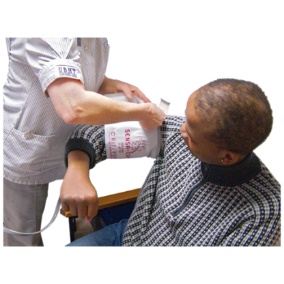 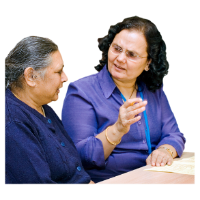 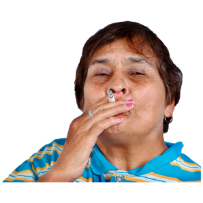 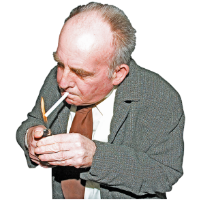 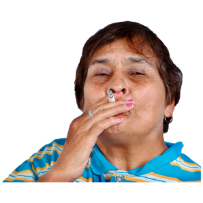 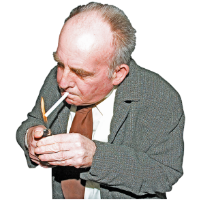 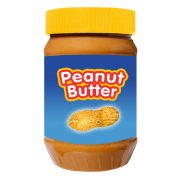 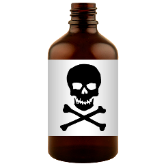 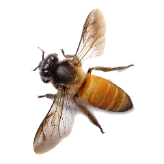 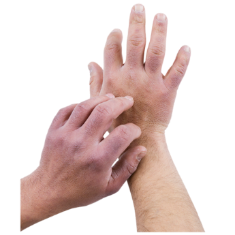 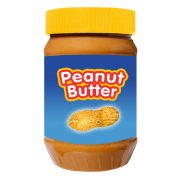 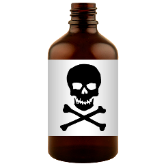 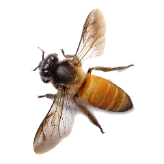 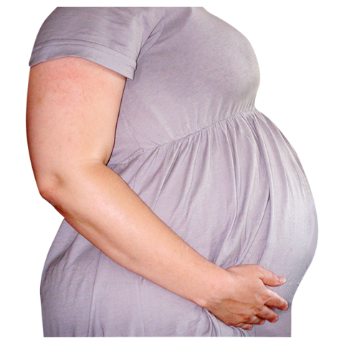 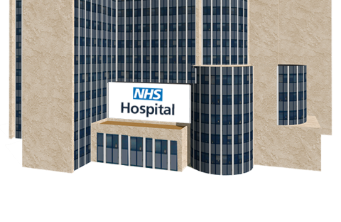 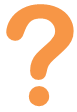 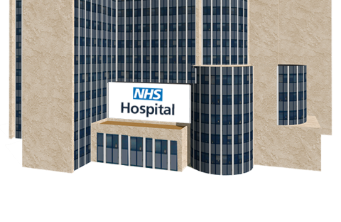 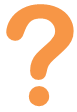 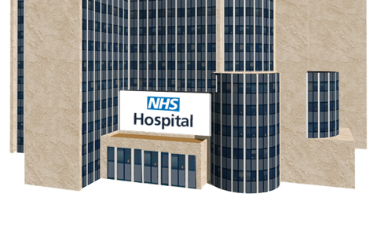 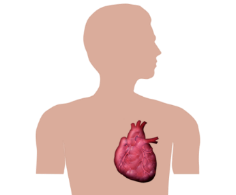 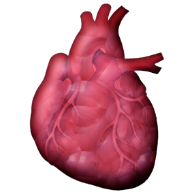 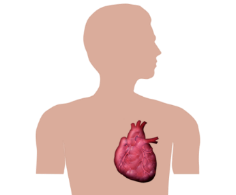 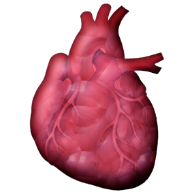 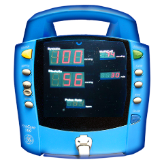 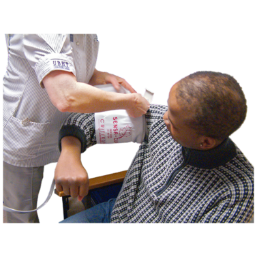 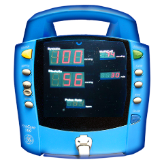 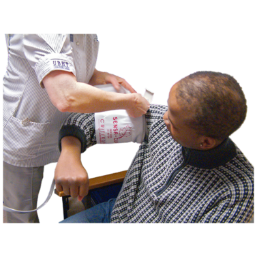 					your full name					your full name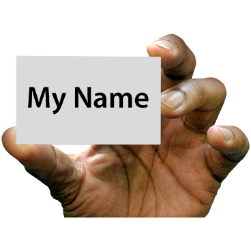 ...........................................................................  female			      male					your address					your address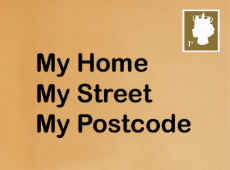 .................................................................................................................................................................................................................................					your postcode					your postcode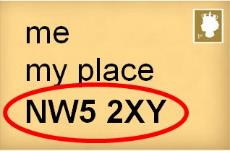 ...........................................................................					your phone number(s)					your phone number(s)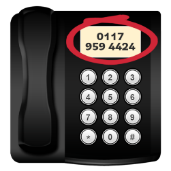 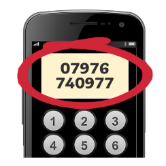 home..................................................................mobile.................................................................work....................................................................					your date of birth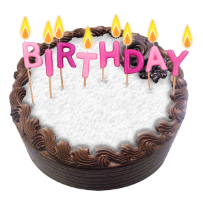 					your date of birth...........................................................................					married or single					married or single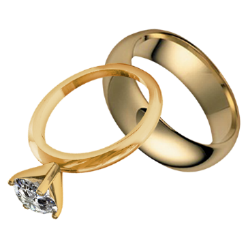 I am married..........................................I have a partner (not married)...............I am single.............................................					do you have a job?					do you have a job?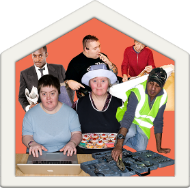 yes			            nomy job is.............................................................					how much do you weigh?					how much do you weigh?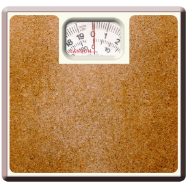 							stone			kg					how tall are you?					how tall are you?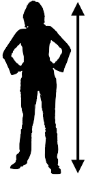 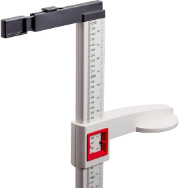 					your blood pressure					your blood pressure...........................................................................					your place of birth (town | country)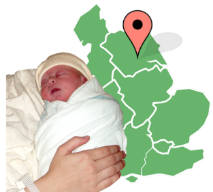 					your place of birth (town | country)...................................|........................................					languages you speak					languages you speak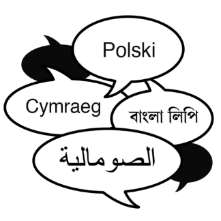 your first language..............................................other language(s)............................................................................................................................					your ethnicity (where your family is from)					your ethnicity (where your family is from)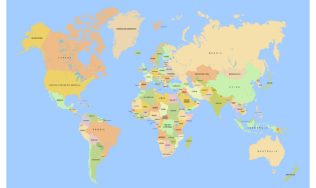 ...........................................................................					do you need an interpreter?					do you need an interpreter?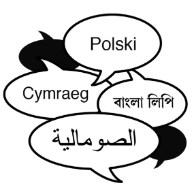 yes			            no					if you are under 16 years old					if you are under 16 years old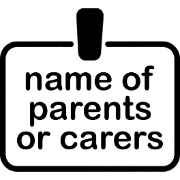 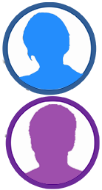 name of your parent(s) or carer(s)...........................................................................					their relationship to you					their relationship to you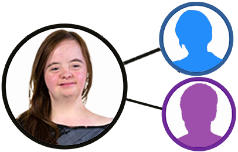 .........................................................................					the name of your school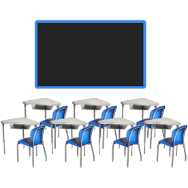 					the name of your school...........................................................................					if you are over 16 years old					if you are over 16 years old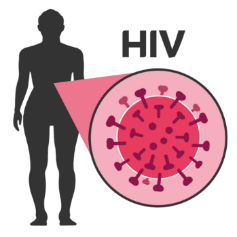 you can have an HIV test – would you like to have one?yes                              no					if you are over 16 years old					if you are over 16 years old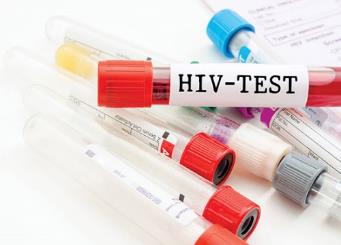 you can have a sexual health test – would you like to have one?yes                              noIf yes, please ask reception to book this with the nurse					if you are over 75 years old					if you are over 75 years old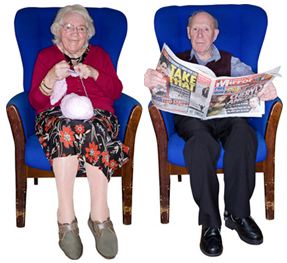 you can have a health check – would you like to have one?yes                              noIf yes, please ask reception to book this with the doctor and health care assistant (HCA)					next of kin details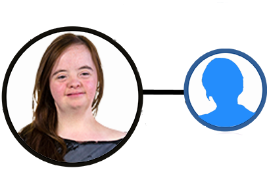 					next of kin details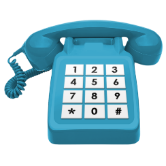 name of your next of kin...........................................................................their contact details...........................................................................					their relationship to you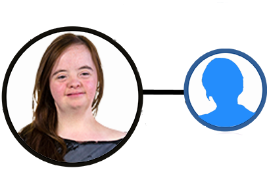 					their relationship to you.........................................................................					do you smoke?					do you smoke?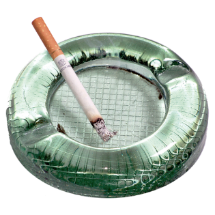 yes			            no					if yes, how many do you smoke?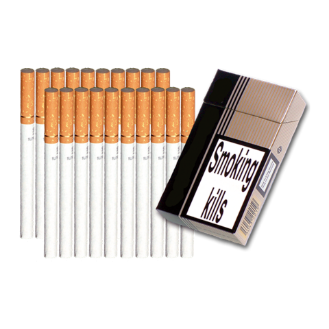 					if yes, how many do you smoke?cigarettes per day.............................cigars per day...................................other (e.g. pipe).................................					at what age did you start smoking?					at what age did you start smoking?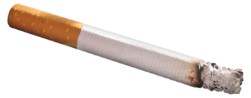 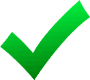 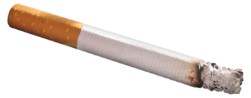 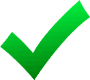 	  	    years old					ex-smokers					ex-smokers					at what age did you stop smoking?					at what age did you stop smoking?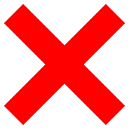 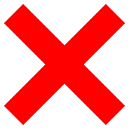 .		     years old					how many did you smoke per day?					how many did you smoke per day?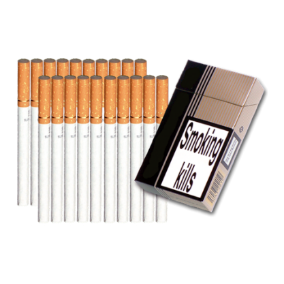 .................................................................					passive smoking					passive smoking					do people smoke around you?					do people smoke around you?at work       yes                               noat home      yes                               no					diet					diet					do you add salt to your food after cooking?					do you add salt to your food after cooking?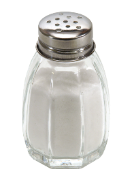 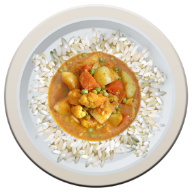 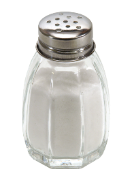 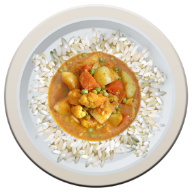 yes			            no					do you have a varied diet that includes					do you have a varied diet that includes					milk, meat, vegetables and fruit?					milk, meat, vegetables and fruit?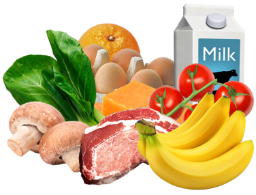 yes				    no					has your cholesterol been checked in the					has your cholesterol been checked in the					last 2 years?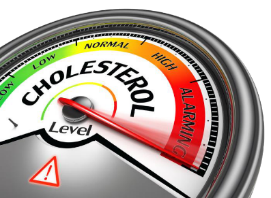 					last 2 years?yes				    no					exercise					exercise					do you take regular exercise?					do you take regular exercise?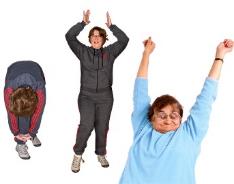 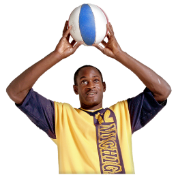 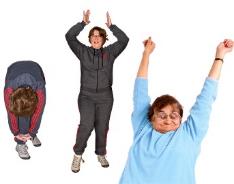 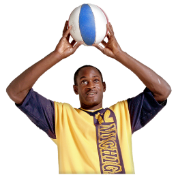 yes				    no					if yes, what kind of exercise?					if yes, what kind of exercise?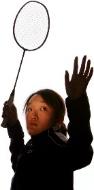 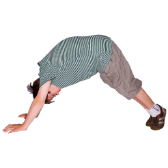 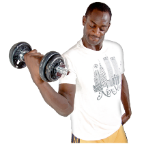 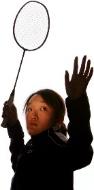 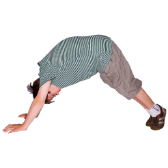 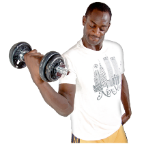 .................................................................					how many times per week?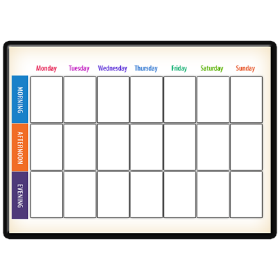 					how many times per week?.................................................................					allergies – are you allergic to anything?					allergies – are you allergic to anything?					(for example, food, medicines, bee stings)					(for example, food, medicines, bee stings)yes			            no					if yes, please give details below					if yes, please give details below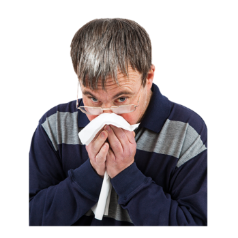 ....................................................................................................................................................................................................................................................................					alcohol					alcohol					alcohol unit information					alcohol unit information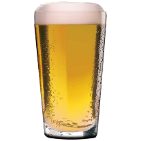 1 pint of beer or lager or cider	= 2 units			    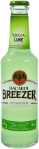 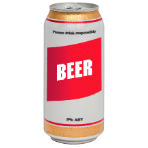 1 alcopop or 1 can of lager = 1½ units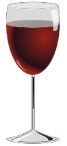 1 glass of wine (175ml) = 2 units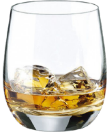 1 single measure of spirits = 1 unit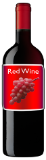 1 bottle of wine = 9 unitsfollow along the row to work out your score for each question and add this number to the last columnworking out your scoreworking out your scoreworking out your scoreworking out your scoreworking out your scoreyour scorefollow along the row to work out your score for each question and add this number to the last column01234your scorehow often do you have a drink that has alcohol in it?neveronce a month or less2-4 times per month2-3 times per week4+ times per weekhow many alcoholic drinks do you have on a normal day when you are drinking?1-23-45-67-810+how often do you have 6 or more alcoholic drinks on 1 occasion?neverless than once a monthonce a monthonce a weekeveryday or nearly everydayhow often in the last year have you found that you couldn’t stop drinking once you’d started?neverless than once a monthonce a monthonce a weekeveryday or nearly everydayhow often in the last year have you not managed to do what you were supposed to do because of drinking?neverless than once a monthonce a monthonce a weekeveryday or nearly everydayhas a family member/friend/doctor or worker been worried about your drinking or asked you to drink less?noyes but not in the last yearyes, during the last year					please tell us about any medicines you					please tell us about any medicines you					take (whether or not these are prescribed)					take (whether or not these are prescribed)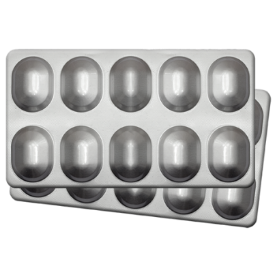 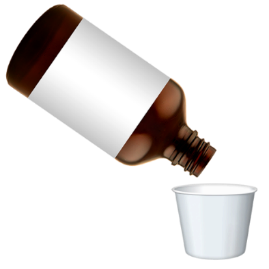 name of medicine............................................			            dosage (amount you take)...............................name of medicine............................................			            dosage.............................................................name of medicine............................................			            dosage.............................................................name of medicine............................................			            dosage.............................................................name of medicine............................................			            dosage.............................................................					female patients only					female patients only					date of your most recent cervical smear					date of your most recent cervical smear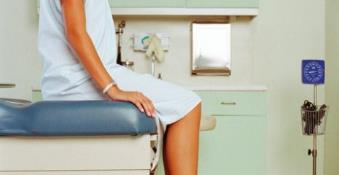 ........................................................................					where did you have the smear test done?					where did you have the smear test done?........................................................................				    					what was the result of the smear test?					what was the result of the smear test?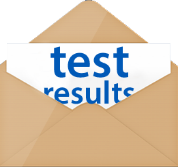 normal			abnormal					pregnancy - please tell us about any 					pregnancy - please tell us about any 					complications, miscarriages, terminations					complications, miscarriages, terminations......................................................................................................................................................................................................................................................................................................................................................................................................................................................					what contraception are you using now?					what contraception are you using now?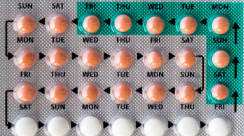 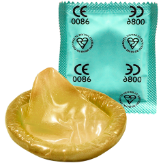 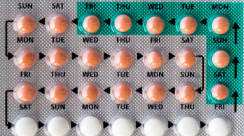 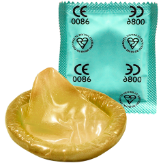 .................................................................					carers – do you have or need a carer?					carers – do you have or need a carer?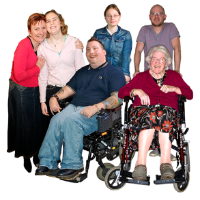 yes			            no					if yes, would you like your carer to deal					if yes, would you like your carer to deal					with your health matters at the GP’s?					with your health matters at the GP’s?					(the receptionist can help arrange this)					(the receptionist can help arrange this)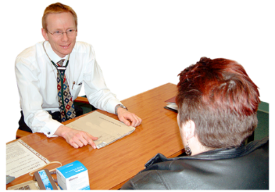 yes			            no 					are you a carer for anyone else?					are you a carer for anyone else?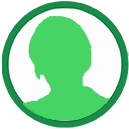 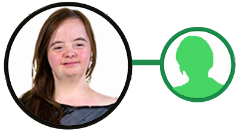 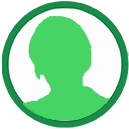 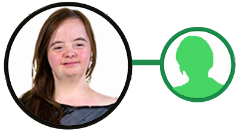 yes			            noif yes, ask the receptionist about support for carers					record of vaccination dates 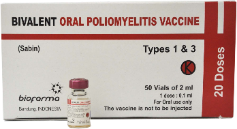 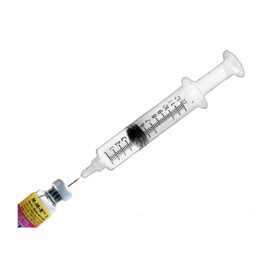 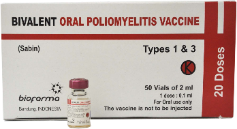 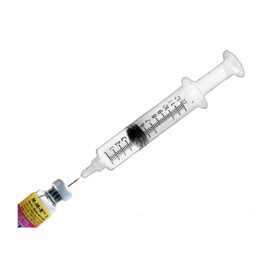 					record of vaccination dates 					record of vaccination dates 					record of vaccination dates 					record of vaccination dates type of vaccination1st2nd3rdboosterDiptheria/Polio/HIBMeningitis CBCGMMRif MMR was given separately, please list details belowif MMR was given separately, please list details belowif MMR was given separately, please list details belowif MMR was given separately, please list details belowif MMR was given separately, please list details belowMeaslesMumpsRubella (German Measles)TetanusTyphoidYellow FeverCholeraHepatitis AHepatitis BHepatitis Cplease tell us about any other vaccinations belowplease tell us about any other vaccinations belowplease tell us about any other vaccinations belowplease tell us about any other vaccinations belowplease tell us about any other vaccinations below					your medical history					your medical history					have you ever been admitted to hospital?					have you ever been admitted to hospital?yes			            no					what were you in hospital for?					what were you in hospital for?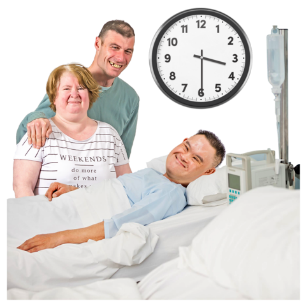 .............................................................................................................................................................................................................................................................................................................................................................................					please tell us about any treatment you’ve 						had for chronic (long-term) conditions					please tell us about any treatment you’ve 						had for chronic (long-term) conditions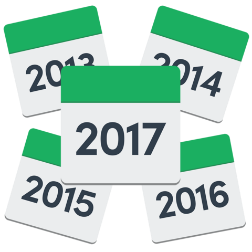 .............................................................................................................................................................................................................................................................................................................................................................................					X-rays, scans, ultrasound, mammogram					X-rays, scans, ultrasound, mammogram					Please give dates below					Please give dates below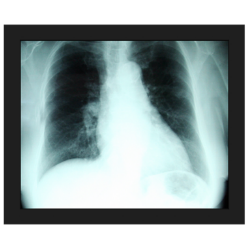 X-rays.............................................................................................................................................................................................................................................................................................................................................................................			    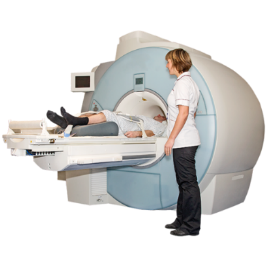 MRI scans.............................................................................................................................................................................................................................................................................................................................................................................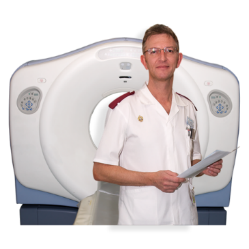 CT scans.............................................................................................................................................................................................................................................................................................................................................................................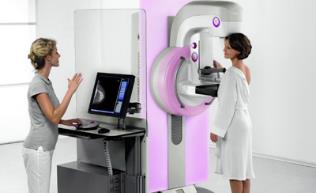 Mammogram.............................................................................................................................................................................................................................................................................................................................................................................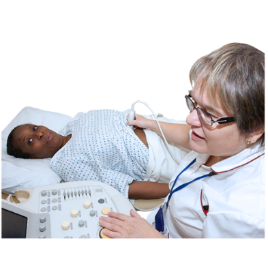 Ultrasound.................................................................................. ...........................................................................................................................................................................................................................................................................................					your family history					your family history					is there any of the following in your 							family (mother, father, sister, brother) 						before the age of 65?							is there any of the following in your 							family (mother, father, sister, brother) 						before the age of 65?							heart disease (heart attacks, angina)					heart disease (heart attacks, angina)yes			            nowhich family member?.......................................					stroke					stroke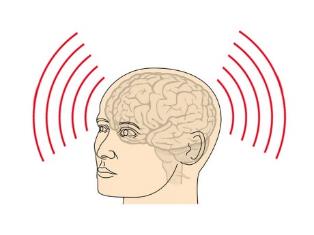 yes			            nowhich family member?.......................................													asthma					asthma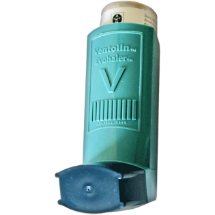 yes			            nowhich family member?.......................................								diabetes					diabetes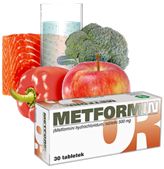 yes			            nowhich family member?.......................................					cancer					cancer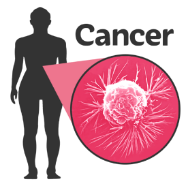 yes			            nowhich family member?.......................................high blood pressurehigh blood pressureyes			            nowhich family member?.......................................					tuberculosis (TB)					tuberculosis (TB)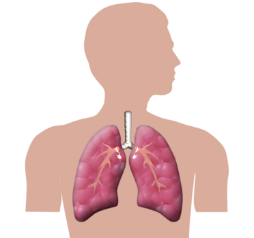 yes			            nowhich family member?.......................................					other serious illness					other serious illness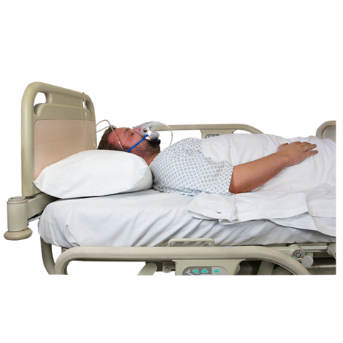 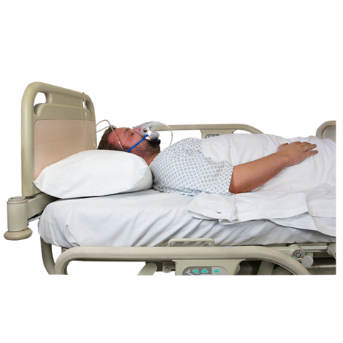 yes			            nowhich family member?.......................................what illness?......................................................